Samenvatting van de behaalde prijzenA - Open ColourB - Open monochromeC - Laugh, smile, good mood, parties, color or monochrome,D - Travel, color or monochrome, see FIAP January 2015Scoreoverzicht verkregen door werkenA - Open ColourB - Open monochromeC - Laugh, smile, good mood, parties, color or monochrome,D - Travel, color or monochrome, see FIAP January 2015Statistische samenvatting van de wedstrijdStatistische samenvatting van de wedstrijdTotaal aantal werken6136Totaal aantal auteurs554Details per sectieDetails per sectie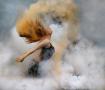 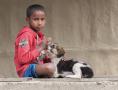 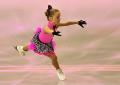 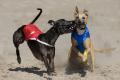 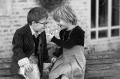 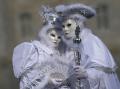 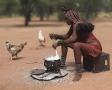 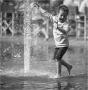 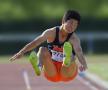 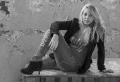 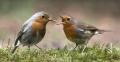 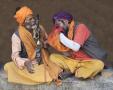 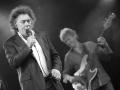 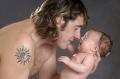 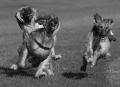 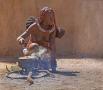 